                                «День Защитников Отечества».          Проект для детей старшего  дошкольного возраста   Участники проекта:дети старшего возраста и семьи воспитанников; воспитатели; музыкальный руководитель.   Сроки проведения : февраль месяц.   Актуальность   В настоящее время среди молодежи остро стоит вопрос о службе в армии, поскольку в современном обществе востребовано возрождение чувства патриотизма, гражданственности, любви к Отечеству, стремление к его защите.   Мы считаем, что именно отец и мать приобщают ребёнка к традициям и культуре своего народа, воспитанию гражданских чувств. Родители являются основным связующим звеном между ребенком и Отечеством. От их уроков во многом зависит то, какими станут дети в будущей жизни, сформируется ли у мальчиков желание вырасти сильными и смелыми, чтобы впоследствии стать защитниками Родины и своей семьи, будет ли развито у девочек уважение к мальчикам, как будущим защитникам.    Чтобы обеспечить более эффективное и продуктивное взаимодействие педагогов, детей и родителей в решении поднятой проблемы, расширении знаний детей об армии, о функции защитников, о роли мужчины в обществе, в семье, нами был разработан среднесрочный проект, ориентированный на один месяц (февраль), содержащий разные формы и виды деятельности:       • Творческая деятельность по созданию фотовыставки, выставки рисунков и работ детей на тему «Защитники Отечества».• Проведение сюжетно-ролевых игры «Разведчики» и др.• Чтение рассказов и стихов об армии, её защитниках.• Разучивание стихов и песен о папе, о службе в армии.• Организация праздника, посвящённого Дню защитника Отечества.• Подготовка презентации-отчёта о проведённом мероприятии.   Цели проекта. Создание условий для формирования у детей чувства уважения к защитникам Отечества, сплочения семьи, поднятия авторитета отца в глазах детей; укрепления эмоционального контакта между папами и детьми в совместной деятельности.  Задачи проекта.Образовательные:- дать детям доступное их пониманию представление о государственном празднике День защитника Отечества;- продолжать расширять знания детей о Российской армии, различных родах войск;Развивающие:- развивать чувство сопричастности к народным торжествам; формировать основы праздничной культуры в семьях воспитанников;- актуализировать образ отца как защитника Отечества;Воспитательные:- воспитывать детей в духе патриотизма и любви к Родине, армии, воинам – защитникам Отечества;- расширять гендерные представления детей, формировать у мальчиков стремление быть сильными, смелыми, стать защитниками Родины,- воспитывать у девочек уважение к мальчикам как будущим защитникам Родины;- воспитывать у детей уважение и любовь к отцу – главному защитнику семьи и Отечества.   Ожидаемые результаты  Пробудить у детей интерес к трудной, но почётной обязанности защищать Родину, охранять её спокойствие и безопасность. Привлечь родителей к проектной деятельности, к активной форме совместной деятельности с детьми, способствующей гармонизации детско-родительских отношений, возникновению ярких эмоций, развитию общения детей и взрослых.    Перспективный план реализации проектаПервая неделя февраляООД «Познавательное развитие»: формирование целостной картины мира.Тема: «День защитника Отечества».• Продолжать расширять представления детей о Российской армии, родах войск, о доблести воинов - защитников Отечества.• Воспитывать у детей чувство гордости за свой народ, армию, желание, став взрослым, встать на защиту своей страны.ООД «Художественно-эстетическое развитие»: детская продуктивная деятельность - рисование на тему «Наша Армия родная».• Формировать у детей самостоятельность в выборе сюжета, композиции рисунка, цветового решения.• Побуждать их к поиску выразительных средств, для передачи образов защитников, мощи армии.• Поддержать детскую творческую инициативу в создании художественного продукта.ООД «Чтение художественной литературы» :Митяев «Почему наша армия родная?»• Формировать у детей интерес к художественной литературе, в которой рассказывается об армии.• Дать представление о том, почему российскую армию народ считает родной, об отношении к воинам, которые охраняют нашу Родину.• Закреплять знания детей о родах войск, о воинских профессиях.Вторая неделя февраляООД «Художественно-эстетическое развитие»: детская продуктивная деятельность - рисование на тему «Папин портрет».• Обсудить с детьми идеи по созданию портрета папы.• Учить рисовать мужской портрет, передавая особенности внешнего вида, характера, настроения папы.• Вызвать интерес к поиску выразительных средств.• Продолжать знакомить детей с жанром портрета.Третья неделя февраля.ООД «Художественно-эстетическое развитие»: детская продуктивная деятельность – аппликация ( оригами) « Солдатская пилотка».• Познакомить детей с разнообразием военных головных уборов военнослужащих России, изготовить подарок для родителей ко «Дню защитника отечества• Продолжать знакомить с техникой «Оригами», продолжать учить детей складывать бумагу прямоугольной формы в разных направлениях;• Актуализировать образ отца как защитника Отечества.• Формировать у детей интерес к совместной деятельности с родителями.Четвёртая неделя февраляПраздник, посвящённый «Дню защитников Отечества»                                        Лепка « Самолет»Солнце в небе золотится.Ввысь летит большая птица,Закрывая нам крыломСолнце в небе голубом.Эта птица – самолет,Он отправился в полет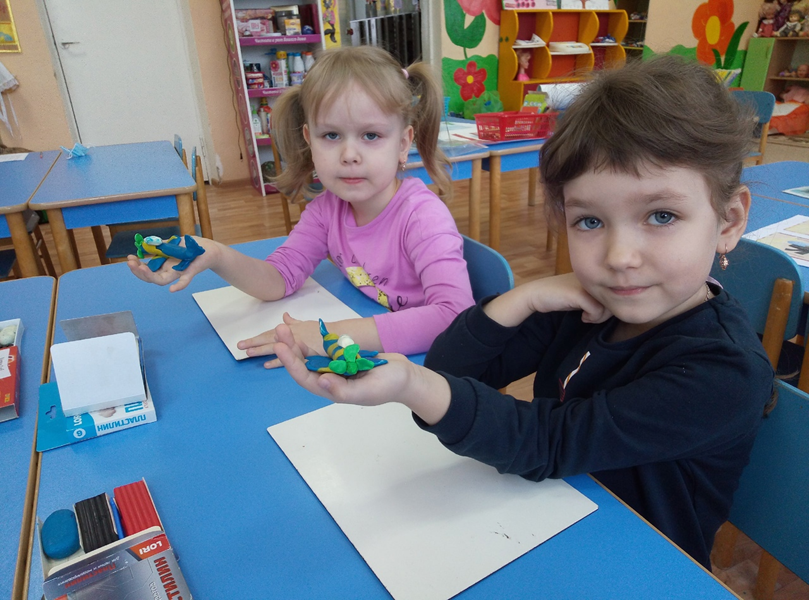 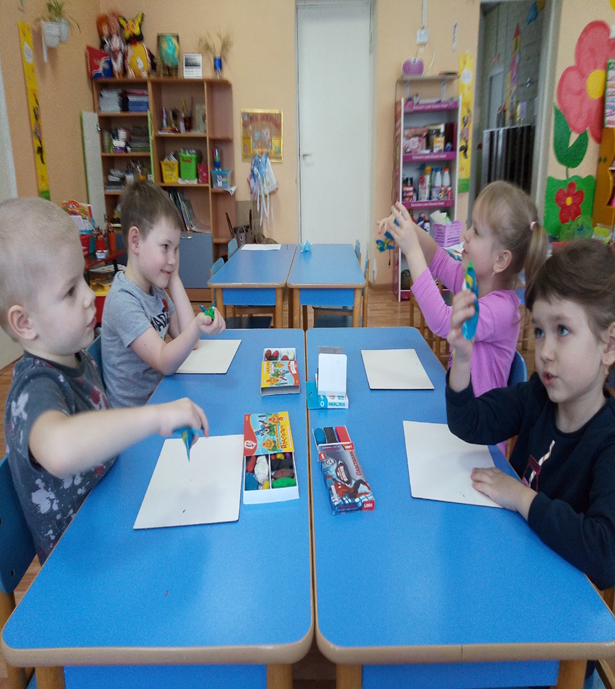    С виду вам напомнит лодку    Головной убор ……….  пилотка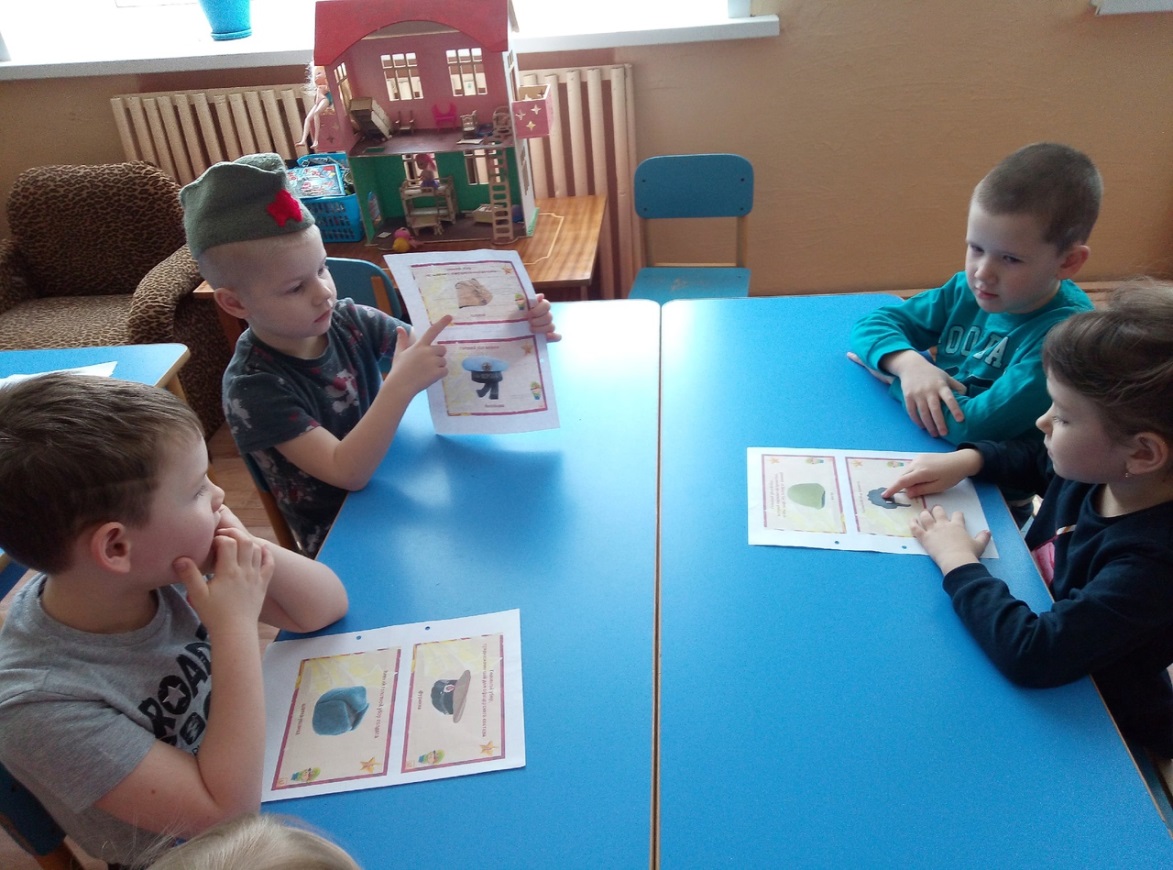 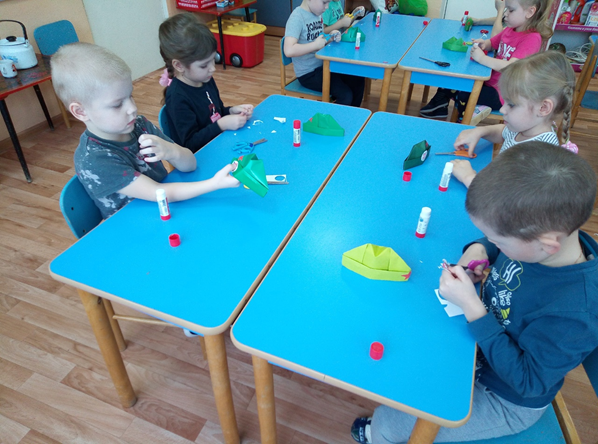 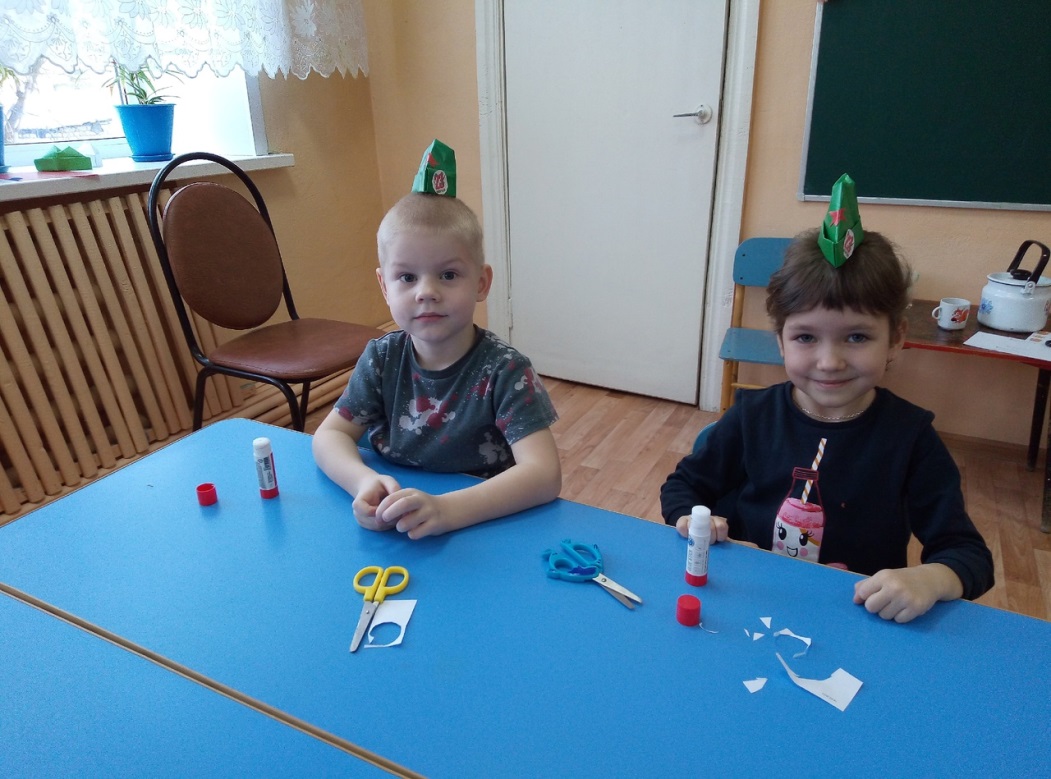 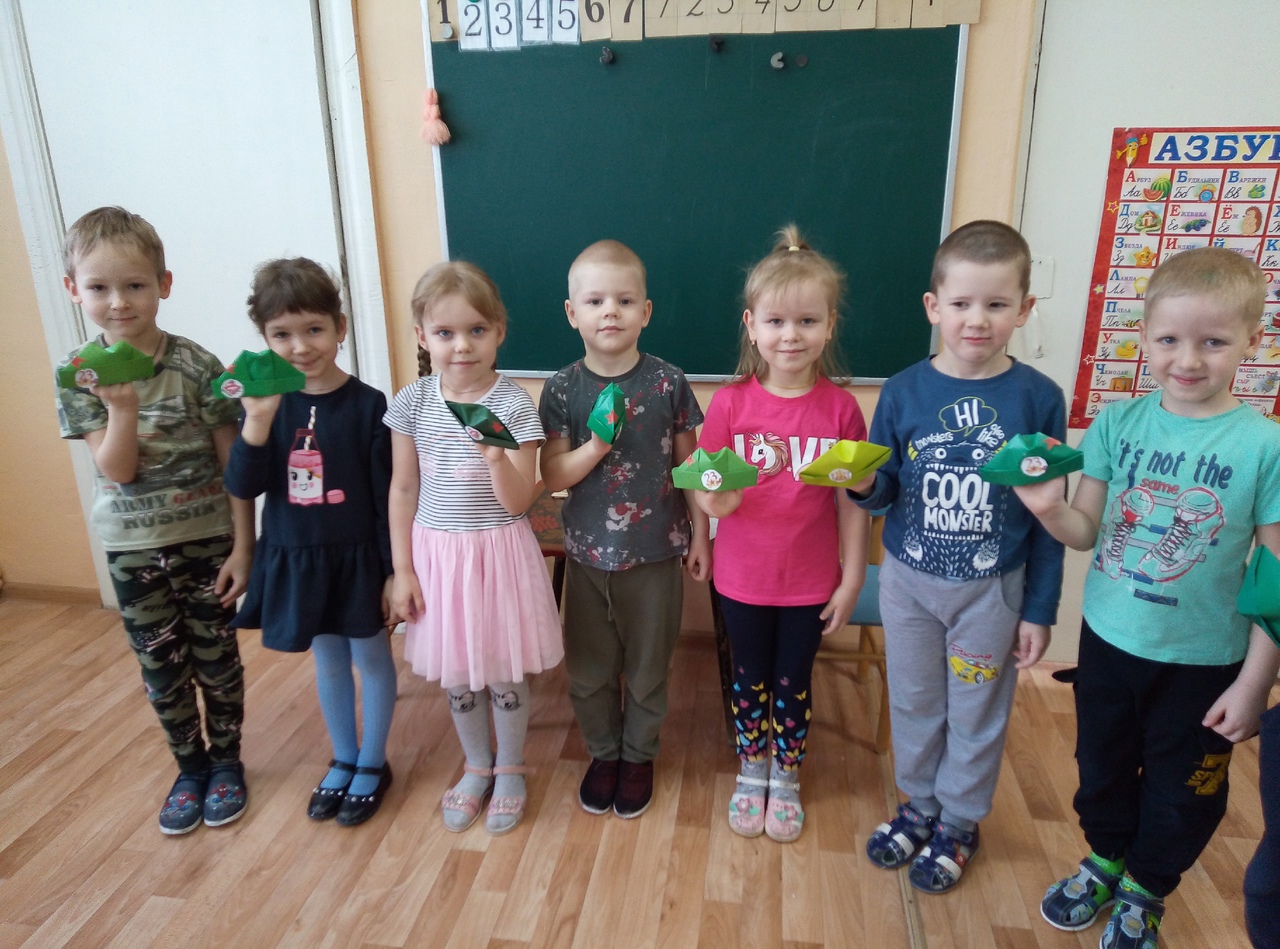 Наша — гордость,Наша — сила,Он — большойИ наш — любимый,Это папа — наш герой,Он — с проблемою любойОчень справится легко,Хоть порой и нелегко...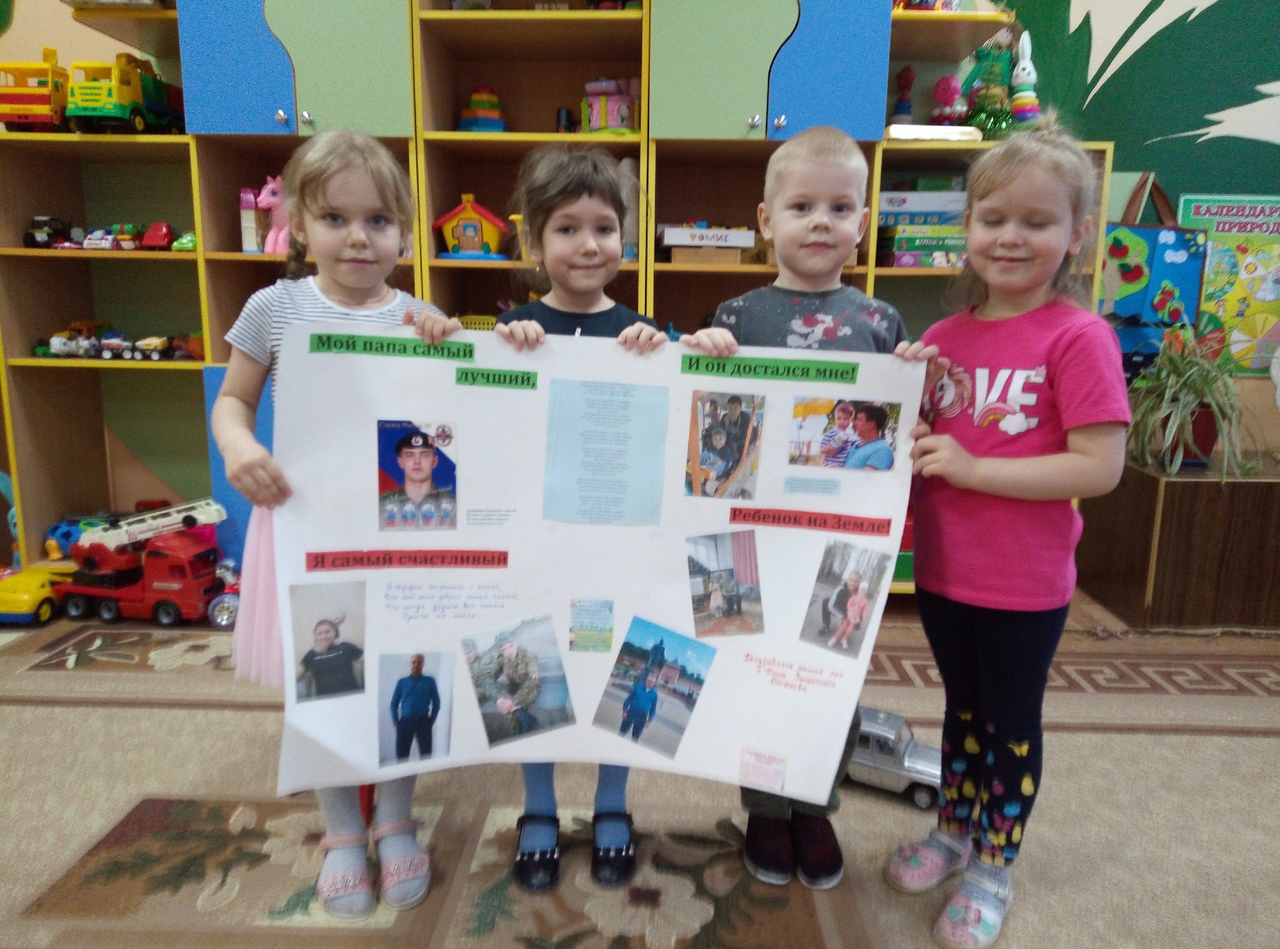 Праздник « День Защитников Отечества»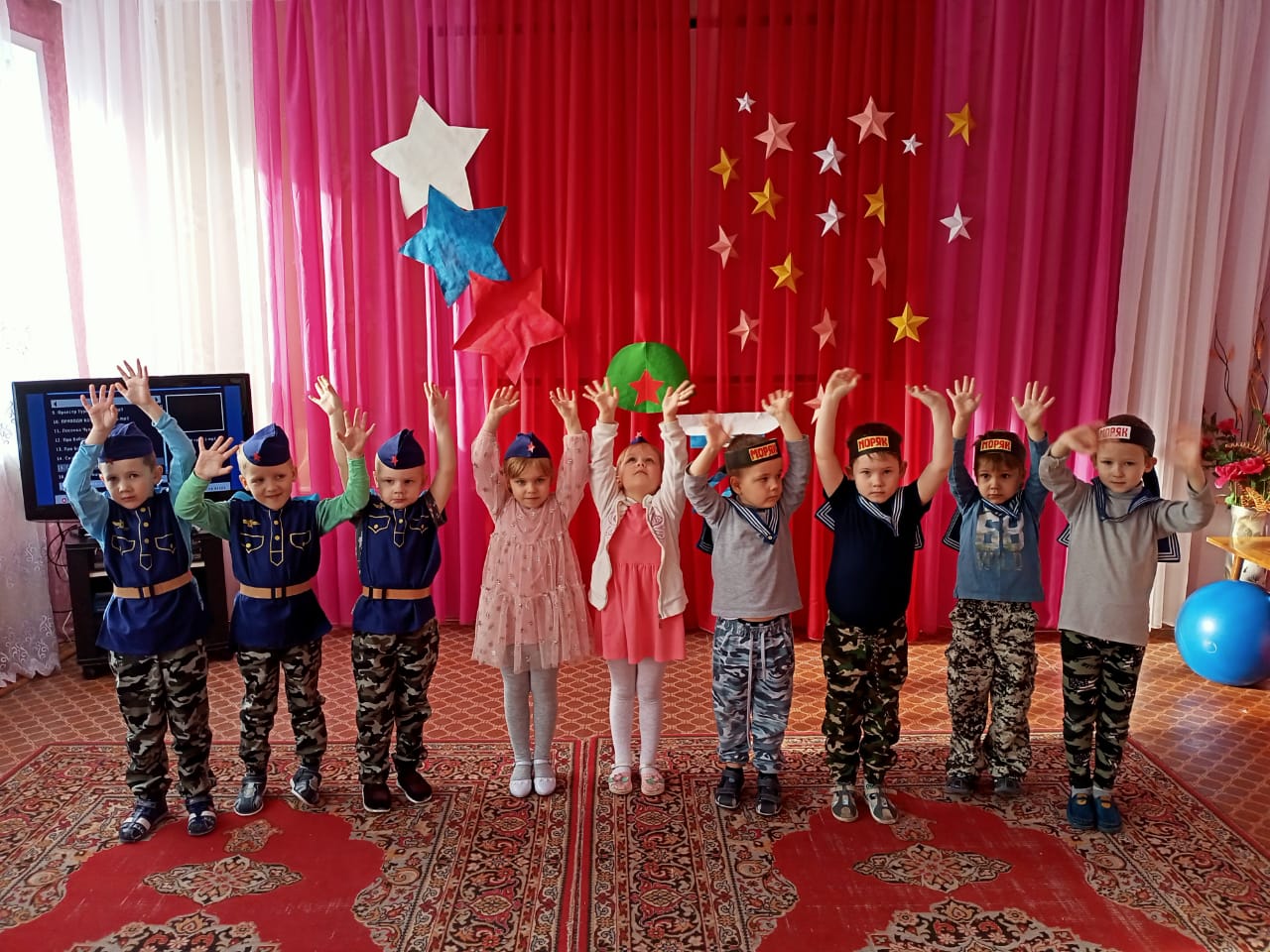 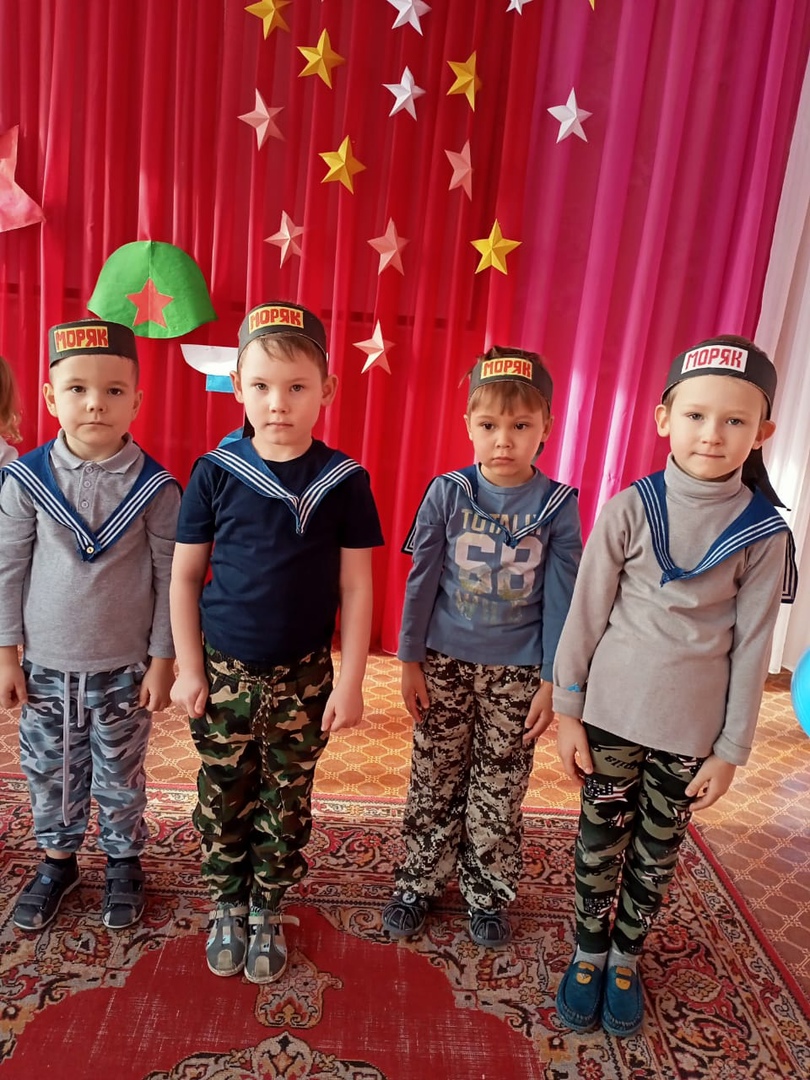 